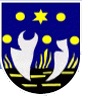 VŠEOBECNE ZÁVäZNÉ NARIADENIE obce hrabovka č. 1/2023o organizácii miestneho referendaNávrh VZN vyvesený a zvesený na úradnej tabuli  v obci HRABOVKAVyvesený dňa: 27.03.2023Zvesený dňa: 11.04.2023VZN schválené dňa: 12.04.2023Uznesením  Obecného zastupiteľstva  v Hrabovke číslo: 12/2023VZN plné znenie vyvesené: 17.04.2023VZN nadobúda účinnosť dňa: 03.05.2023Všeobecne záväzné nariadenie obce Hrabovka o organizácii miestneho referendač.  1/2023 (novela VZN č.1/2019)PRVÁ ČASŤÚVODNÉ USTANOVENIAČlánok 1Obec Hrabovka na základe samostatnej pôsobnosti podľa Článku 68 Ústavy Slovenskej republiky a v súlade s ustanovením § 4 ods.3 písm. m), § 6 ods.1, §11 ods.4 písm. f ) a písm. g) a § 11a ods.9 zák.č. 369/1990 Zb. o obecnom zriadení v znení neskorších predpisov vydáva toto všeobecne záväzné nariadenie.Toto všeobecne záväzné nariadenie (ďalej len „nariadenie“) upravuje podrobnosti o organizácii miestneho referenda v obci Hrabovka (ďalej len „obec“),jeho vyhlásenie, prípravu, priebeh, zisťovanie výsledkov a ich vyhlásenie.DRUHÁ ČASŤVYHLÁSENIE MIESTNEHO REFERENDAČlánok 2Obecné zastupiteľstvo v Hrabovke (ďalej len „zastupiteľstvo“) vyhlasuje miestne referendum uznesením.V uznesení o vyhlásení miestneho referenda sa uvedie najmä:predmet miestneho referenda – na základe čoho sa vyhlasuje a čoho sa týka,kto dal podnet na jeho vyhlásenie,deň prijatia petície obyvateľov obce,presné znenie otázky alebo otázok o ktorých sa bude v miestnom referende rozhodovať formulované tak, aby bolo na nemožné jednoznačne odpovedať „áno“ alebo „nie“,deň konania miestneho referenda, hodina začiatku a ukončenia referenda,lehota na utvorenie okrskov na konanie miestneho referenda a určenie miestností na hlasovanie v referende. Miestne referendum sa koná v jeden deň v sobotu od siedmej do dvadsiatej druhej hodiny.                                                                     TRETIA ČASŤPríprava miestneho referendaČlánok 3Okrsky na konanie miestneho referendaZastupiteľstvo pri vyhlásení referenda rozhodne o vytvorení okrskov, súčasťou rozhodnutia je presné určenie územia okrsku a miestností na hlasovanie v miestnom referende oprávnenými voličmi  v určenej lehote . Pre vytváranie okrskov platia primerane ustanovenia o volebných okrskoch podľa osobitného predpisu. Článok 4Orgány pre miestne referendumNa hlasovanie a sčítanie hlasov zriadi zastupiteľstvo bezodkladne po vyhlásení miestneho referenda orgány pre miestne referendum, ktorými  sú:obecná komisia pre referendum,okrskové komisie pre referendum.Uznesenie zastupiteľstva okrem zriadenia obecnej komisie a okrskových komisií pre miestne referendum obsahuje aj lehotu na predkladanie návrhov na menovanie členov do komisií a lehotu na uskutočnenie prvého zasadnutia komisií pre miestne referendum.Členom komisie môže byť len oprávnený volič.Komisia pre miestne referendum má päť členov.Člen komisie pre miestne referendum sa ujíma svojej funkcie podpísaním sľubu tohto znenia: “Sľubujem na svoju česť, že budem svedomite a nestranne vykonávať svoju funkciu a budem sa riadiť Ústavou Slovenskej republiky, zákonmi a všeobecne záväzným nariadením obce Hrabovka o organizácii referenda v obci Hrabovka.“Komisia pre miestne referendum je uznášaniaschopná ak je prítomná nadpolovičná väčšina všetkých jej členov.  Na platnosť uznesenia je potrebná väčšina hlasov prítomných členov. O priebehu rokovania vyhotoví komisia zápisnicu.Komisia pre miestne referendum si na svojom prvom zasadnutí určí zo všetkých členov komisie predsedu a podpredsedu žrebom. Žrebovanie riadi zapisovateľ komisie pre miestne referendum.Zapisovateľ zabezpečuje organizačné a administratívne záležitosti súvisiace s prípravou a priebehom rokovania komisie miestneho referenda a plní funkciu odborného poradcu. Zúčastňuje sa rokovania komisie. Zapisovateľa vymenúva a odvoláva starosta obce. Členstvo v komisii pre miestne referendum zaniká:dňom doručenia písomného oznámenia člena o vzdaní sa funkcie predsedovi komisie pre miestne referendum,ak člen nezloží sľub najmenej desať dní pred dňom konania referenda.Členovia komisií nesmú poskytovať informácie o priebehu a čiastkových výsledkoch hlasovania až do podpísania zápisnice o výsledku hlasovania.Článok 5Obecná komisia pre miestne referendumObecné zastupiteľstvo bezodkladne po vyhlásení miestneho referenda zriadi obecnú komisiu pre miestne referendum (ďalej len „obecná komisia“) a menuje jej členov, ktorí sú navrhnutí podľa ods.2 tohto Článku 5.Každý poslanec zastupiteľstva môže navrhnúť jedného člena obecnej komisie. Ak bolo referendum vyhlásené na základe petície obyvateľov obce, môže navrhnúť jedného člena petičný výbor za miestne referendum. Písomné návrhy na členov komisie sa predkladajú starostovi obce v lehote určenej uznesením zastupiteľstva. Starosta obce doručené návrhy predloží zastupiteľstvu za účelom vymenovania piatich členov obecnej komisie. V prípade, že člena komisie navrhol aj petičný výbor za miestne referendum, piaty člen komisie je člen navrhnutý petičným výborom.V prípade ak sa počet členov obecnej komisie zníži pod päť, chýbajúceho člena vymenúva starosta obce.Prvé zasadnutie obecnej komisie sa uskutoční v lehote určenej zastupiteľstvo a zasadnutie zvolá starosta obce.Obecná komisia :dozerá na dodržiavanie právnych predpisov a tohto všeobecne záväzného nariadenia pri príprave a konaní miestneho referenda,dohliada na pripravenosť okrskových komisií,rozhoduje o sťažnostiach na postup okrskových komisií pre miestne referendum,je oprávnená vyžadovať od okrskových komisií pre miestne referendum vysvetlenia, iné informácie alebo vyžadovať aby zistené nedostatky odstránila,preskúmava zápisnice okrskových komisií pre miestne referendum a na ich základe zisťuje celkové výsledky miestneho referenda,vyhotoví a odovzdá zápisnicu o výsledku hlasovania v miestnom referende v obci starostovi obce,odovzdáva dokumenty z miestneho referenda do úschovy obce,plní ďalšie úlohy vyplývajúce z tohto všeobecne záväzného nariadenia.Článok 6Okrskové komisie pre miestne referendumObecné zastupiteľstvo bezodkladne po vyhlásení miestneho referenda zriadi okrskové komisie pre miestne referendum (ďalej len „okrsková komisia“) a menuje jej členov, ktorí sú navrhnutí podľa ods.2 tohto Článku 6.Každý poslanec zastupiteľstva môže navrhnúť jedného člena každej okrskovej komisie. Ak bolo referendum vyhlásené na základe petície obyvateľov obce, môže navrhnúť jedného člena petičný výbor za miestne referendum. Písomné návrhy na členov komisie sa predkladajú starostovi obce v lehote určenej uznesením zastupiteľstva. Starosta obce doručené návrhy predloží zastupiteľstvu za účelom vymenovania piatich členov každej okrskovej komisie. V prípade, že člena komisie navrhol aj petičný výbor za miestne referendum, piaty člen komisie je člen navrhnutý petičným výborom.V prípade ak sa počet členov okrskovej komisie zníži pod päť, chýbajúceho člena vymenúva starosta obce.Prvé zasadnutie okrskovej komisie sa uskutoční v lehote určenej zastupiteľstvo a zasadnutie zvolá starosta obce.Okrsková komisia :zabezpečuje správny priebeh hlasovania, najmä dozerá na správne odovzdanie hlasovacích lístkov a dbá o poriadok v miestnosti na hlasovanie,dopisuje oprávnených voličov v deň konania miestneho referenda do zoznamu voličov,sčítava hlasy a vyhotovuje zápisnicu o priebehu a výsledku hlasovania v miestnom referende v okrsku,odovzdáva jeden rovnopis zápisnice o priebehu a výsledku hlasovania v miestnom referende obecnej komisii,odovzdáva dokumenty z miestneho referenda do úschovy obce,plní ďalšie úlohy podľa tohto všeobecne záväzného nariadenia úlohy, ktoré jej uloží obecná komisia.Článok 7Informovanie oprávnených voličovObec najneskôr 15 dní pred dňom konania miestneho referenda zašle každému oprávnenému voličovi oznámenie o vyhlásení miestneho referenda, v ktorom uvedie: dátum schválenia uznesenia zastupiteľstva o vyhlásení miestneho referenda alebo dátum doručenia petície, ak bolo referendum vyhláseného na základe petície; otázku alebo otázky, ktoré sa obyvateľom obce predkladajú na rozhodnutie, miesto, dátum a čas konania miestneho referenda, okrsok a miestnosť na hlasovanie, kde môže oprávnený volič hlasovať,spôsob úpravy hlasovacieho lístka.Obec uverejní oznámenie o vyhlásení miestneho referenda v rovnakej lehote na úradnej tabuli obce a internetovej stránke obce.Článok 8Zoznam voličov Zoznam voličov odovzdá obec okrskovej komisii najneskôr hodinu pred začatím hlasovania.                                                            Článok 9                                                    Hlasovací preukazHlasovací preukaz sa nevydáva.                                                    Článok 10                                               Hlasovacie lístkyNa hlasovacom lístku musí byť uvedené:deň konania miestneho referenda, návrh alebo návrhy vo forme otázky, ak je otázok viac, každá sa označí poradovým číslom. Pri každom návrhu je uvedená odpoveď „áno“ alebo „nie“. Každý hlasovací lístok musí byť opatrený otlačkom úradnej pečiatky obce.Obec zabezpečí, aby sa hlasovacie lístky vytlačili a v potrebnom množstve doručili v deň konania miestneho referenda všetkým okrskovým komisiám najneskôr hodinu pred začatím hlasovania.Oprávnený volič dostane hlasovací lístok v miestnosti na hlasovanie v deň konania miestneho referenda.ŠTVRTÁ ČASŤ                                                  PrIEBEH HLASOVANIAČlánok 11HlasovanieOprávnený volič hlasuje osobne; zastúpenie nie je prípustné. Oprávnený volič hlasuje v poradí v akom sa dostavil do miestnosti na hlasovanie Oprávnený volič po príchode do miestnosti na hlasovanie preukazuje totožnosť občianskym preukazom. Okrsková komisia zakrúžkuje poradové číslo oprávneného voliča v zozname voličov a vydá mu hlasovací lístok. Po prevzatí hlasovacieho lístka s označenou pečiatkou obce vstupuje volič do osobitného priestoru na úpravu hlasovacích lístkov, v ktorom upraví hlasovací lístok – v príslušnom rámčeku značkou „X“ vyznačí , že na otázku odpovedá „áno“ alebo že na otázku odpovedá „nie“. Ak sa v miestnom referende rozhoduje o viacerých otázkach, platí ustanovenie o označovaní pre každú z týchto otázok.Oprávnenému voličovi, ktorý nevstúpi do osobitného priestoru na úpravu hlasovacích lístkov, okrsková komisia hlasovanie neumožní.Oprávnený volič hlasuje tak, že po úprave hlasovacieho lístku  vloží hlasovací lístok preložený tak, aby nebol viditeľný spôsob jeho úpravy  do hlasovacej schránky.Hlasovanie je neplatné, ak bola odovzdaná písomnosť, ktorá nie je hlasovacím lístkom podľa tohto nariadenia, alebo ak hlasovací lístok nebol označený  úradnou pečiatkou obce.Hlasovací lístok je neplatný, aj ak je pretrhnutý na dve alebo viac častí, alebo ak je upravený iným ako ustanoveným spôsobom, alebo nie je upravený vôbec.O platnosti hlasovania a o platnosti hlasovacieho lístka s konečnou platnosťou rozhoduje okrsková komisia.Zo závažných, najmä zdravotných dôvodov môže oprávnený volič požiadať sám alebo prostredníctvom inej osoby obec a v deň konania miestneho referenda okrskovú komisiu o hlasovanie mimo miestnosť hlasovania, a to len v územnom obvode okrsku, pre ktorý bola okrsková komisia zriadená.Za poriadok v miestnosti hlasovania zodpovedá predseda okrskovej komisie, počas jeho neprítomnosti podpredseda. Jeho pokyny na zachovanie poriadku v miestnosti na hlasovanie a dôstojný priebeh hlasovania sú záväzné pre všetkých prítomných.PIATA  ČASŤZISTENIE A VYHLÁSENIE VÝSLEDKOV MIESTNEHO REFERENDAČlánok 12Sčítanie hlasov okrskovou komisiouPo uplynutí času určeného na hlasovanie a vyhlásení hlasovania za ukončené dá predseda okrskovej komisie zapečatiť nevydané  hlasovacie lístky a obálky a potom dá otvoriť hlasovacie schránky. Ak bola použitá aj prenosná hlasovacia schránka, komisia obsah oboch schránok po ich otvorení zmieša.Po otvorení hlasovacej schránky okrsková komisia vylúči prípady neplatného hlasovania podľa Čl. 11 ods. 6 a ods.7 a zistí: a)  celkový počet odovzdaných hlasovacích lístkov,   b) počet neplatných hlasovacích lístkov (Čl. 11 ods. 6,7), ktoré vylúči z ďalšieho         sčítania,počet platných hlasovacích lístkov,počet odpovedí „áno“ a počet odpovedí „nie“ ku každej jednotlivej otázke.Okrsková komisia vyhotoví vo dvoch rovnopisoch zápisnicu o priebehu a výsledku hlasovania v okrsku, ktorú podpíše predseda, podpredseda, ostatní členovia komisie a zapisovateľ. Dôvody prípadného odmietnutia podpisu sa poznamenajú v zápisnici. Nemajú však vplyv na platnosť zápisnice.V zápisnici okrskovej komisie o priebehu a výsledku hlasovania musí byť uvedené:čas začatia a ukončenia hlasovania, prípadne jeho prerušenia,počet oprávnených voličov zapísaných v okrsku do zoznamu voličov,počet oprávnených voličov, ktorým sa vydali hlasovacie lístky,počet odovzdaných hlasovacích lístkov,počet odovzdaných platných a počet odovzdaných neplatných hlasovacích lístkov,počet odpovedí „áno“ a počet odpovedí „nie“ ku každej jednotlivej otázke.K zápisnici komisia priloží stručnú správu o obsahu sťažností, ktoré jej boli podané a uzneseniach, ktoré k nim prijala.Predseda okrskovej komisie a zapisovateľ po podpísaní oboch rovnopisov zápisnice o priebehu a výsledku hlasovania odovzdajú jeden rovnopis obecnej komisii, druhý rovnopis obci. Okrsková komisia zapečatí odovzdané hlasovacie lístky a zoznamy voličov a nevydané hlasovacie lístky spolu s ostatnými dokladmi o hlasovaní do úschovy obci. Článok 13Zápisnica obecnej komisie  Obecná komisia preskúma zápisnice okrskových komisií a na ich základe zisťuje výsledky hlasovania v miestnom referende v obci.Obecná komisia vyhotoví v dvoch rovnopisoch zápisnicu o výsledku hlasovania v miestnom referende v obci, ktorú podpíšu predseda, podpredseda, ostatní členovia obecnej komisie a zapisovateľ. Dôvody prípadného odmietnutia podpisu sa poznamenajú. Nemajú však vplyv na platnosť zápisnice.V zápisnici obecná komisia uvedie:celkový počet okrskov a počet okrskových komisií, ktoré odovzdali zápisnicu o priebehu a výsledku hlasovania v okrsku, celkový počet oprávnených voličov zapísaných v zoznamoch voličov v obci, celkový počet oprávnených voličov, ktorým boli vydané hlasovacie lístky,celkový počet odovzdaných hlasovacích lístkov,celkový počet odovzdaných platných hlasovacích lístkov a celkový počet odovzdaných neplatných hlasovacích lístkov,celkový počet odpovedí „áno“ a celkový počet odpovedí „nie“ ku každej referendovej otázke.V zápisnici obecná komisia ďalej uvedie stručný obsah sťažností, ktoré jej boli doručené a uznesení, ktoré k nim prijala, ako aj prípady porušenia právnych predpisov pri príprave a vykonávaní miestneho referenda.Po podpísaní oboch rovnopisov zápisnice o výsledku hlasovania v miestnom referende odovzdá predseda obecnej komisie jeden rovnopis zápisnice a celú dokumentáciu o činnosti obecnej komisie bez zbytočného odkladu do úschovy obce. Druhý rovnopis zápisnice doručí obecnému zastupiteľstvu na zasadnutí podľa Článku 14. ŠIESTA ČASŤ  VYHLÁSENIE VÝSLEDKOV MIESTNEHO REFERENDA         Článok 14Starosta obce vyhlási výsledky miestneho referenda do troch dní od doručenia zápisnice o výsledkoch hlasovania na úradnej tabuli a internetovej stránke obce.Vyhlásenie návrhu prijatého  miestneho referenda obsahuje:deň konania referenda,celkový počet oprávnených voličov zapísaných v zoznamoch na hlasovanie v miestnom referende,celkový počet oprávnených voličov, ktorí sa zúčastnili na hlasovaní,celkový počet platných hlasov , celkový počet neplatných hlasov,celkový počet oprávnených voličov, ktorí na otázku alebo otázky odpovedali „áno“, a celkový počet oprávnených občanov, ktorí na otázku alebo otázky odpovedali „nie“,konštatovanie, či ide o platné miestne referendum a ktorý návrh alebo návrhy boli v referende prijaté.SIEDMA ČASŤSPOLOČNÉ A ZÁVEREČNÉ USTANOVENIAČlánok 15Spoločné ustanoveniaVýdavky spojené s miestnym referendom sa hradia z rozpočtu obce.Vo veciach týkajúcich sa prípravy, priebehu a zisťovania výsledkov miestneho referenda, ktoré nie sú upravené týmto všeobecne záväzným nariadením sa primerane použije osobitný právny predpis.4Článok 16Záverečné ustanovenieTýmto všeobecne záväzným nariadením sa ruší VZN č. 1/2019 a vydáva sa  Všeobecne záväzné nariadenie obce Hrabovka č. 1/2023 o organizácii miestneho referenda.4  zák.č.180/2014 Z.z. o podmienkach výkonu volebného práva a o zmene a doplnení niektorých zákonov,      zák.č.181/2014 Z.z. o volebnej kampani a o zmene a doplnení zák.č.85/2005 Z.z. o politických stranách a politických        hnutiach v znení neskorších predpisovToto všeobecne záväzné nariadenie bolo schválené Obecným zastupiteľstvom obce Hrabovka uznesením č. 12/2023 dňa 12.04.2023 nadobúda účinnosť pätnásty deň od zverejnenia.                                                                           Marta Kunová                                                                                                                 starostka obce